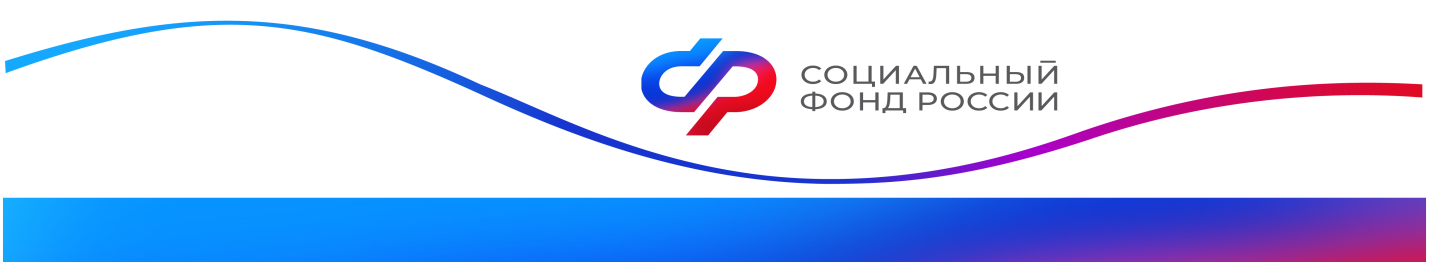 Более 2,5 тысяч родителей и опекунов в Калужской области получают ежемесячные выплаты по уходу за детьми с инвалидностьюОтделение СФР по Калужской области ежемесячно перечисляет 2678 жителям региона выплаты по уходу за детьми с инвалидностью и инвалидами с детства I группы. Размер пособия  составляет 10 тысяч рублей. Период ухода засчитывается в страховой стаж, и за каждый год начисляется 1,8 пенсионных коэффициента, что позволяет неработающему родителю формировать свои пенсионные права для получения пенсии.«Ранее такая выплата назначалась только неработающим родителям. С января 2024 года действуют новые правила.  Теперь у родителей, воспитывающих детей с инвалидностью, появилась возможность получать ежемесячные выплаты по уходу и  при выходе на работу по трудовому договору на условиях неполного рабочего времени, в том числе дистанционно или на дому», —отметилуправляющий Отделением СФР по Калужской области Даниил Аганичев. Изменения, вступившие в январе этого года, распространяются на родителей (усыновителей) или опекунов (попечителей), осуществляющих уход за ребенком с инвалидностью в возрасте до 18 лет или инвалидом с детства  I группы. В отношении иных лиц условия установления ежемесячной выплаты не изменились.Для назначения выплаты необходимо документально подтвердить ведение трудовой деятельности в режиме неполного рабочего времени, предоставив в Отделение СФР по Калужской области трудовой договор или справку от работодателя. Сделать это можно на портале госуслуг, в клиентской службе ОСФР или в МФЦ.Следует отметить, что новые изменения не распространяются на лиц, осуществляющих трудовую деятельность по договорам гражданско-правового характера, и на лиц, имеющих статус индивидуального предпринимателя, или самозанятых. Также нахождение женщины в декретном отпуске или отпуске по уходу за ребенком не может быть отнесено к неполному рабочему дню.Дополнительную информацию можно получить в региональном контакт-центре по телефону: 8-800-200-01-95.Пресс-служба ОСФР по Калужской области